   1. Herning Sct. Georgs Gilde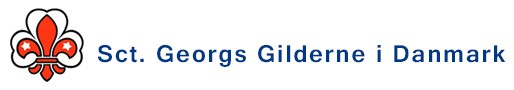 Nr. 2 april/maj/juni/juli/august 2021 Fødsels- og mærkedageFødselsdage:April  14 Tove Kattrup23 Niels Erik Kristensen24 Karsten Lund JohansenMaj  12 Ebba Frandsen18 IngerHundahlJuni    05 Gildet se Nyt fra Kansleren side 2 og 3Juli 02  Lis Borre08 Grethe Thing21 Erik Hundahl27 Erik Kj. PedersenAugust  13 Connie Ahle21 Jørgen Brøcker24  Jeanette Boserup Jubilæer23. november 2020 Annette Stiel 25 år - hun har endnu ikke fået sin nål23. april 2021   Jytte Nielsen   60 år18. august 2021     Ingrid Kjer   40 år12. november 2021  Henri Preetzmann   50 årIndholdsfortegnelseSide 1	Mærke- og fødselsdageSide 2	Nyt fra  Kansleren og GildemesterenSid  3-4  	Ændret årsprogram og grupperSide 5	Indbydelse RøddinglundSide 6	Vedr. MUS-løbSide 7-13	Nyt fra gruperne	Side 14	Adresseændringer og nyt  fra redaktørenNyt fra kanslerenDesværre er der endnu en aflysning – nemliig vores Gildehal den 28. april. Vi ved på nuværende tidspunkt Ikke, hvor mange vi må være forsamlet indendørs til den tid – defor aflysningen. Men… vi er en forening og kan derfor forsamles udendørs den 17. april på Røddinglund kl. 14.30 til medbragt kaffe og en hel masse gensynsglæde og snakkelyst.Vi glæder os til at være sammen med Jer.Vi arbejder påat få et arrangement på benene til den 19. maj og har planlagt en dejligFødselsdagsudflugt den 5. juni til Ribe.I får også et nyt årsprogram.Med gildehilsen og på gensynPå ledelsens vegne AnnetteNyt fra gildemesterenJeg håber, alle er kommet godt ind i det nye år uden coronasmitte.Det er vanskeligt at planlægge noget, men ledelsen har alligevel lavet et nyt program for første halvår 2021. Dette sender Annette ud til alle en af de nærmeste dage sammen med reviderede vedtægter. Da regeringen sandsynligvis forlænger alle restriktioner indtil 7. februar, må vi jo nu aflyse det første gildemøde den 3. februar.
De kommende planlagte møder og arrangementer vil vi tage stilling til alt efter udviklingen, og der vil løbende blive udsendt informationer.Hvad angår MUS løbet, vil spejderlauget tage stilling til, om det kan gennemføres. Gildets fødselsdag den 5. juni bliver planlagt, og vi håber, arrangementet kan gennemføres.Pas fortsat godt på jer selv og hinandenAlice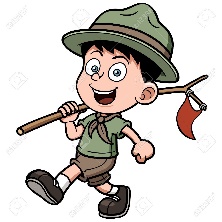 Årsprogram 2021Ændringer/aflysninger17. april	MUS Løb	aflyst17. april	Fælles eftermiddagskaffe ved Røddinglund28. april	Gildehal 	aflyst
	Væbneroptagelse rykkes til senereØvrige arrangementer resten af året håber vi på at kunne gennemføre.

5. juni	Gildets fødselsdag fejres med en udflugt til Ribe i egne biler
                        Indbydelse kommer inden for kort tid.
Ny årsplan udsendes snarest.Gildeledelsen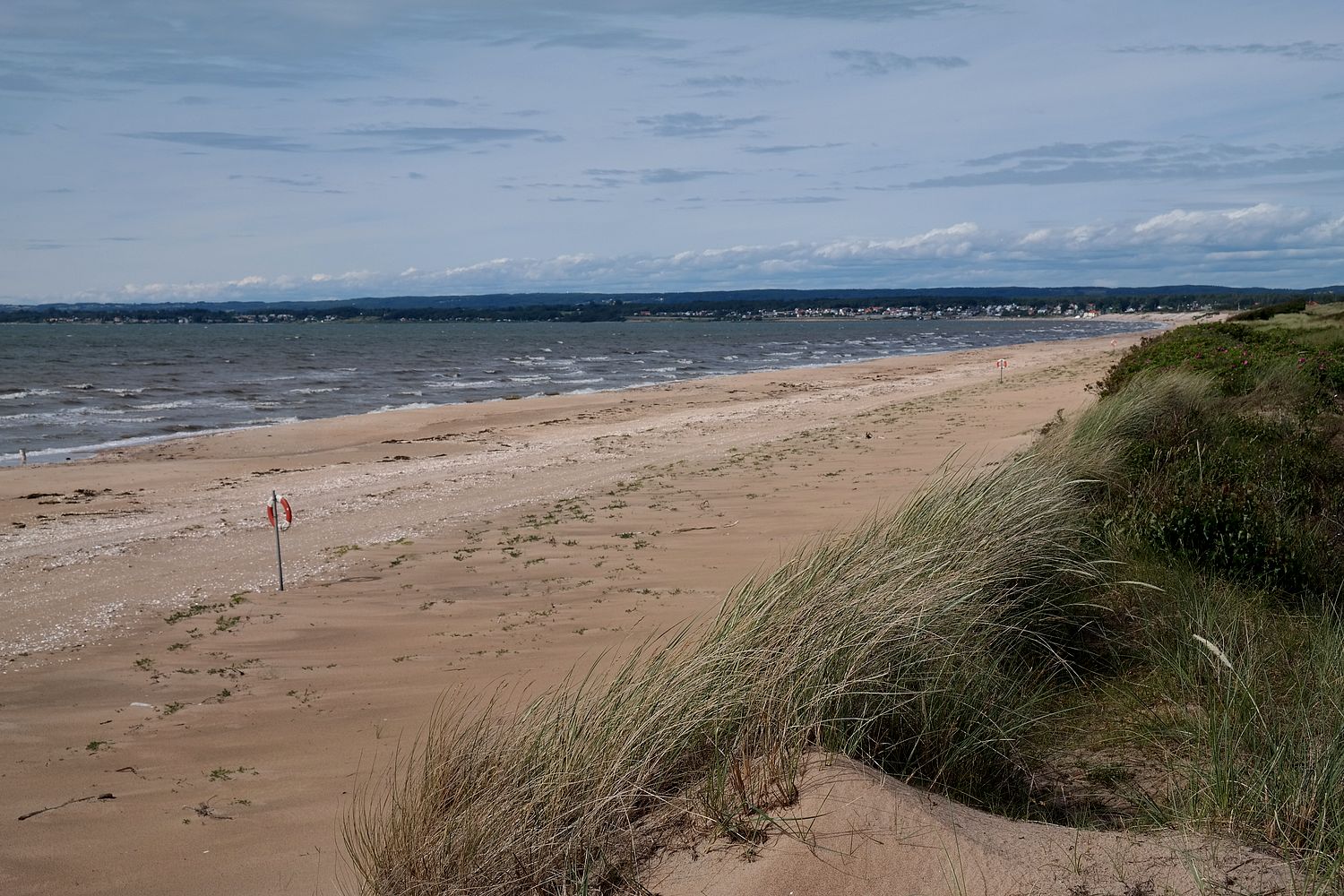 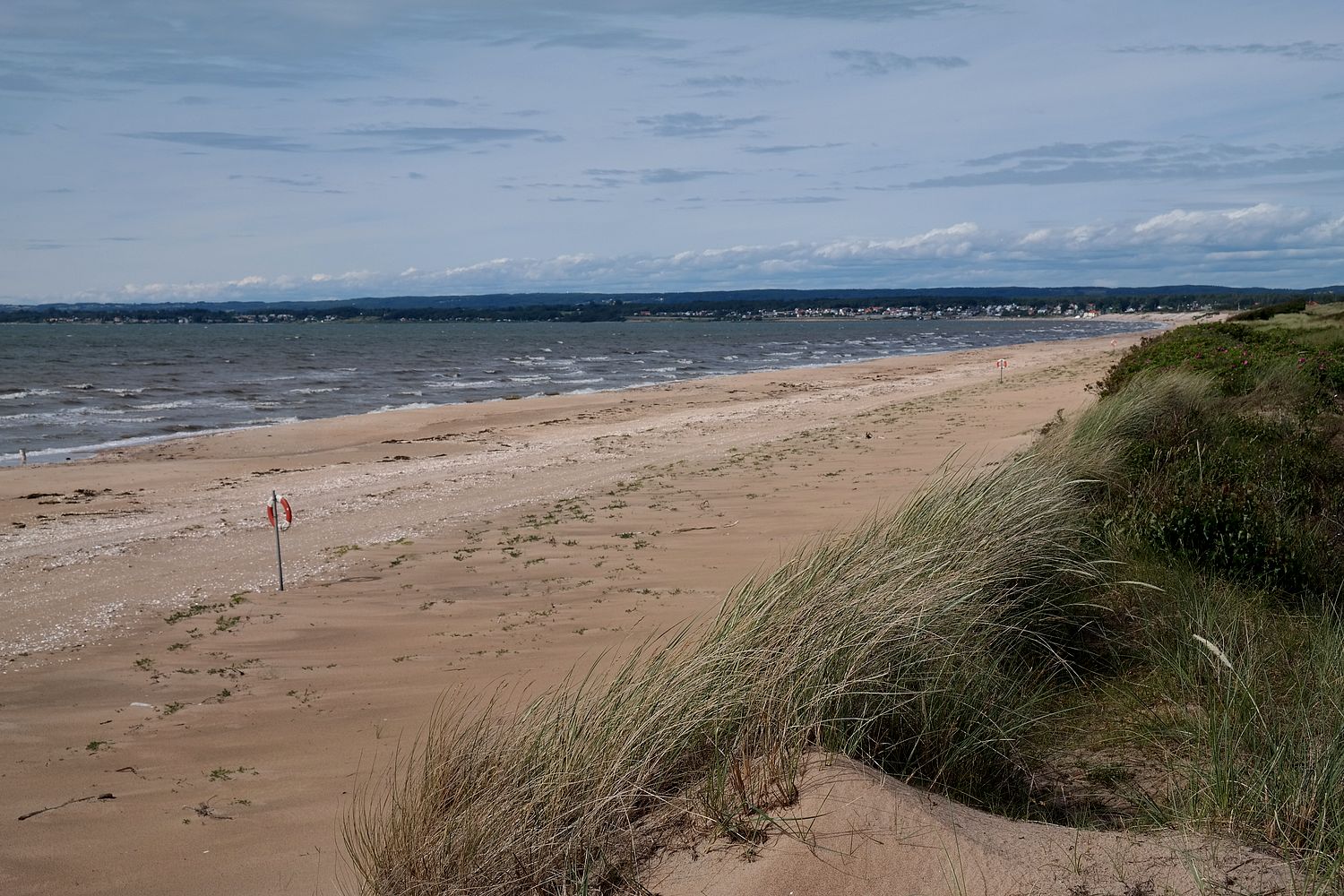 Årsprogram 2021	Grupper  2020-21 for  Sct. Georgs gilde 1. HerningHardias adresse: Smedegade 21, 7400 HerningHjemmeside: www.herninggildet.dkSct. Georgs Gildet i Herning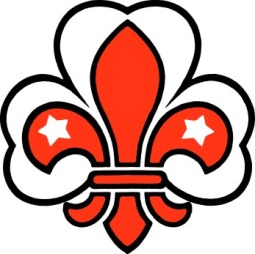 Kære Gildebrødre

Som I jo ved, har vi været nødt til at
 aflyse MUS Løbet i 2021
og i stedet givet spejderne nogle opgaver, 
de kan løse i grupperne.
Vi havde også glædet os til at være sammen med jer Gildebrødre til 
MUS Løbet lørdag den 17. april 
men vil i stedet invitere jer til en hyggelig eftermiddag ved Røddinglund,
 hvor vi hygger os med den medbragte eftermiddagskaffe 
og måske en lille travetur eller bare hyggesnak 
efter den lange corona-pause. 
Spejderlauget vil være til stede.
Det kunne være en god mulighed for at ses igen i grupperne,
men alle er selvfølgelig også velkomne enkeltvis.
Vi må stadig kun være 5 personer sammen indendørs, 
derfor satser vi på godt vejr, så vi kan nyde kaffen udenfor. Vi håber at se rigtig mange af jer den 17. april kl. 14.30.
Tag varmt tøj på og medbring evt. et tæppe.
    Med Gildehilsen
    SpejderlaugetSct. Georgs Gildet i Herning2021
Grundet Corona restriktionerne ser vi os nødsaget til 
at aflyse det fysiske MUS Løb i 2021Vi har glædet os til at være sammen med jer til 
MUS Løbet den 17. april, som vi desværre må aflyse.
Vi vil i stedet gerne have en hilsen fra jer, som vi så til gengæld vil kvittere med 
årets MUS-mærke til uniformen og en læderlap til standeren.

Deltagelse i årets MUS aktivitet:Send os en video eller en foto-collage af en af jeres udendørs aktiviteter, 
hvoraf det fremgår, hvilken aktivitet, I har valgt.Eksempel på aktivitet kunne være:en kimsleg
en knobleg
en rafteleg
en naturleg 
eller, hvad i arbejder med ved spejdermøderneVideo/collage sendes senest den 26. april til alice@johannesen.itAngiv antal deltagere samt antal patruljer
Opgaverne bliver ikke bedømt, alle deltagere modtager mærke og læderlap.Vi ønsker jer god fornøjelse og på gensyn i 2022.    Med venlig hilsen
   Sct. Georgs Gildet Herning    Alice Johannesen
    Mobil: 20304310
    E-mail: alice@johannesen.itNyt fra MedlemmerneKære gildebrødre!Her kommer lidt fra nogle aktiviteter blandt gildebrødre her i corona-tiden.VI er et par stykker som har fraterniseret lidt på tværs af grupper.En dag Lilly og jeg mødtes ved Fuglsang Sø hvor hun har holdt øje med mig mens jeg  vinterbadede,, fortalte jeg hende om 7-års søerne, som en fra min spiseklub havde anbefalet som gåtur.Og da jeg et par dage senere blev lægeligt ordineret pause fra vinterbadningen, mente Lilly, vi i stedet kunne tage ned og se hvad det var for et område og så kunne vi tage Ingrid med.Så det er efterfølgende blevet til nogle dejlige ture.SyvårssøerneNavnet kommer af, at søerne ikke altid er der . De kommer og forsvinder alt efter højden på grundvandet.Så vi kørte derned med madpakke og kaffe. Måtte et par gange rundt i en rundkørsel ved Billund, fordi vejnavnet på GPSen ikke stemte overens med skiltningen på vejen. Men vi fandt p-pladsen hvor der på den anden side af vejen var et skilt med syvårssøerne og fandt da også nogle søer i et utroligt smukt område. Lidt anderledes end man ellers ser det. Og godt at det var frostvejr, for ellers ville vi være kuret ned ad nogle smattede skråninger.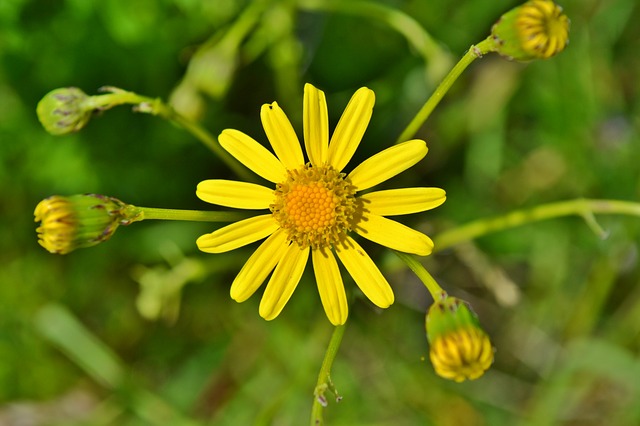 Efter et godt stykke var Lilly og jeg ikke sikre på, hvordan vi skulle finde bilen igen, men Ingrid mente hun altid kunne finde vej, så vi udnævnte hende til patruljefører.Inde i skoven kunne jeg godt bruge et toilet, og sagde for sjov: “tror i jeg kan være så heldig, at der pludselig dukker et toilet op herinde”. Og hvad skete der 5 minutter efter.Vi kom til et hus, der hed “Kighøj madpakkehus”. Der kunne man tænde op i en brændeovn og spise sin mad - vores lå nu i bilen Og udenfor var der et rigtigt das med toiletpapir. Rent og pænt - så det prøvede vi af.Vi fortsatte langs søerne og da vi troede de sluttede, kom vi op på en anden skovsti. Her spurgte Ingrid, om vi skulle gå til højre eller venstre. Men nu havde hun jo påtaget sig opgaven som patruljefører, så det mente Lilly og jeg at det var helt op til hende. Så vi gik videre - på et tidspunkt syntes vi faktisk vi havde gået så længe, at vi næsten kunne se knopperne var begyndt at springe ud på træerne.Men vi endte da på den rigtige P-plads og spiste vores frokost på en bænk. En kold fornøjelse men en dejlig tur. Et område der bestemt er værd at gæste når det bliver varmere.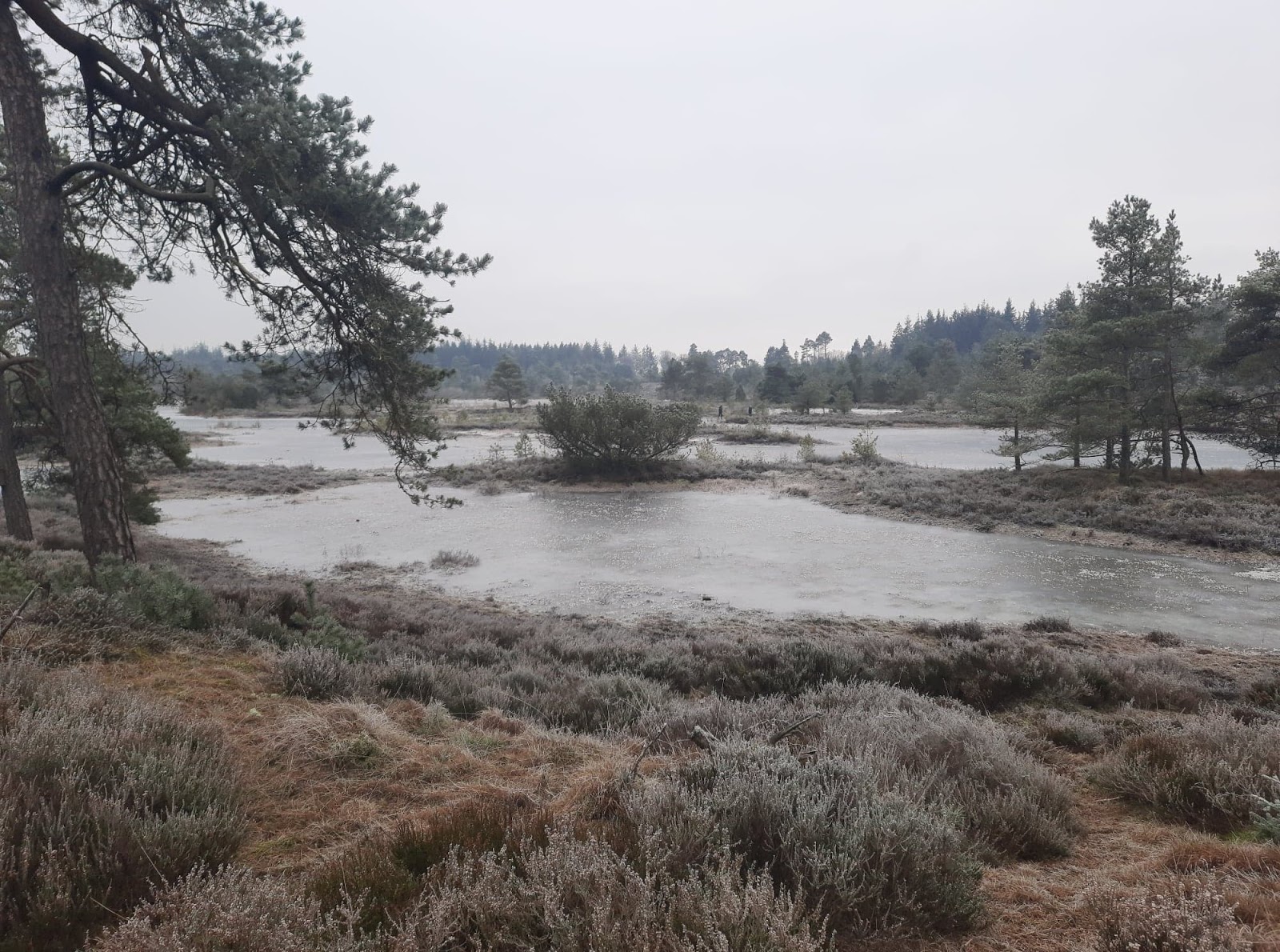 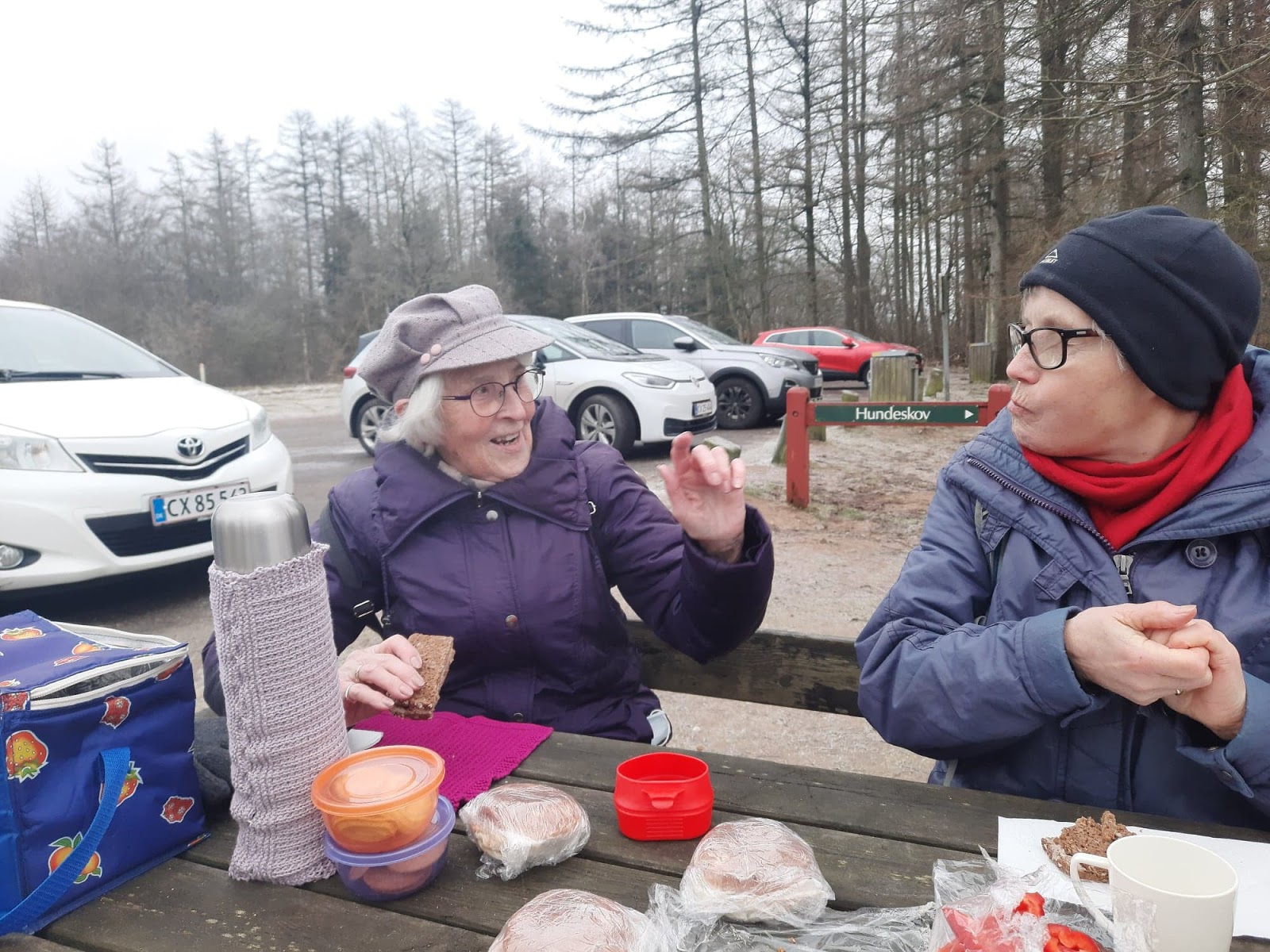 Kongenshus MindeparkDet blev så næste tur. Vejrudsigten var bedre end det aktuelle vejr. Men ikke alt for blæsende dog.Fordelen for mig var jo, at med to indfødte kunne Kjøwenhavneren få oversat inskriptionerne på stenene.Da vi kom, sad der nogle og spiste deres frokost i huset ved siden af P-pladsen, så vi blev enige om, at der kunne vi indtage kaffen, når vi kom tilbage.Ingrid fine hvide sko havde samme glatte sål og farve som underlaget på turen. Så på et tidspunkt tog Ingrid en skøjtetur hen over terrænet, så vi måtte samle hende op. Men hun kom heldigvis ikke noget til.Jeg fik oversat en del tekster og fremme igen ved P-pladsen glædede vi os til at komme indenfor  og indtage kaffen. Men nej nej - nu var der lukket og slukket, da de andre var gået. Så vi måtte nøjes med bilen. På vejen hjem var vi et smut inde i Frederiks Kirke.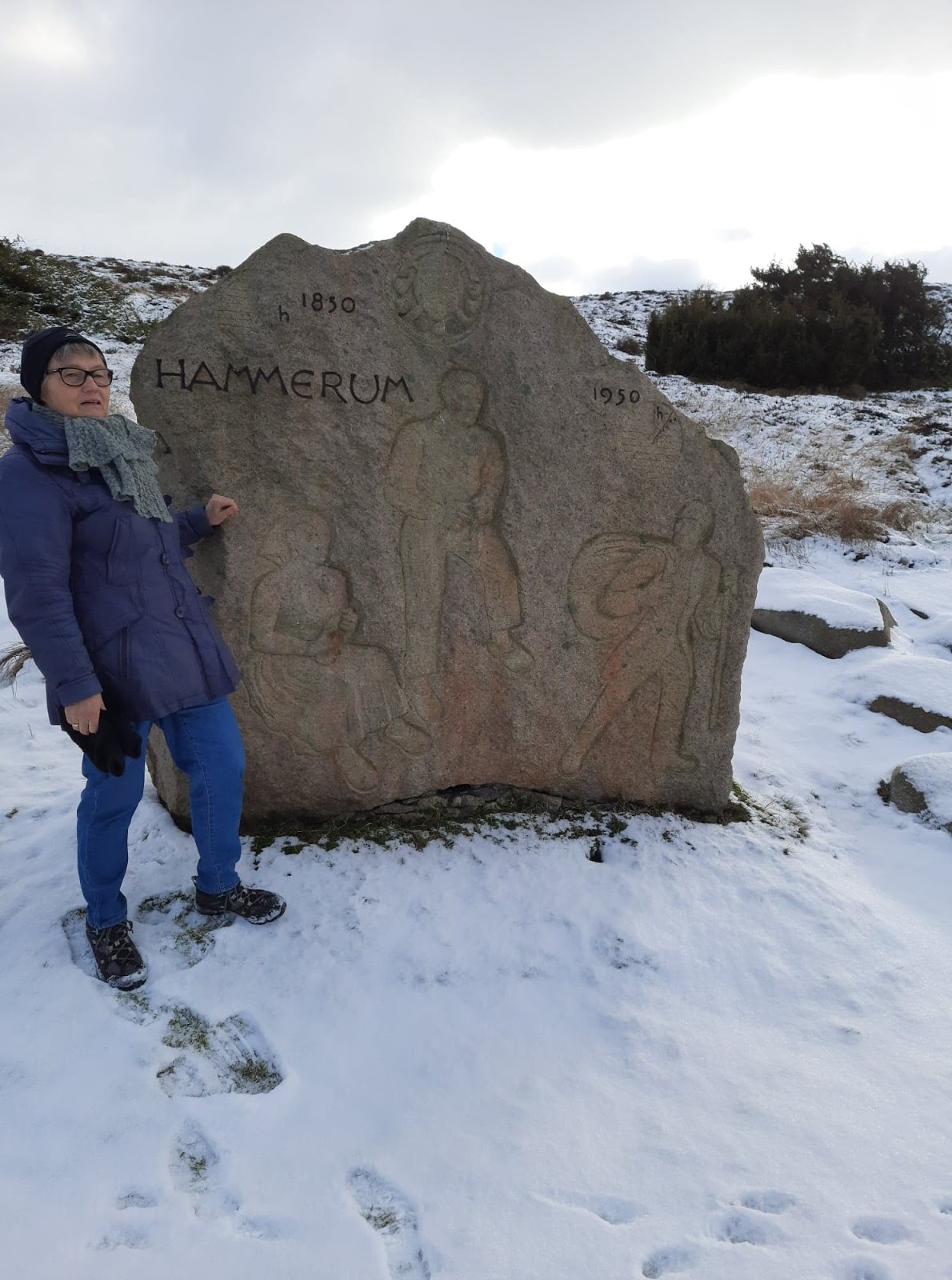 Harrilds KildeVi mødte hverken Harrild eller hans kilde. Så vi måtte nøjes med vores eget medbragte vand.Under et halvtag var der nogle kort, som vi tog 1 af. Ifølge kortet skulle der være en bro lidt længere nede ad åen, men den var på den forkerte side.Til gengæld blev det en rigtig bro-tur, der var så utroligt mange broer. Senere havde vi igen kludder med kortet. Og til den mistroiske læser kan jeg oplyse, at vi var helt enige om, at det var kortet, den var gal med, det var bestemt ikke os.Det var et dejligt kuperet område, men nogle smukke udsigter hele vejen. Og vi kunne konstatere, at vi ikke var de eneste, der havde fået den gode idé i det dejlige vejr.Denne gang lykkedes det at spise frokost i solen ved bord og bænk.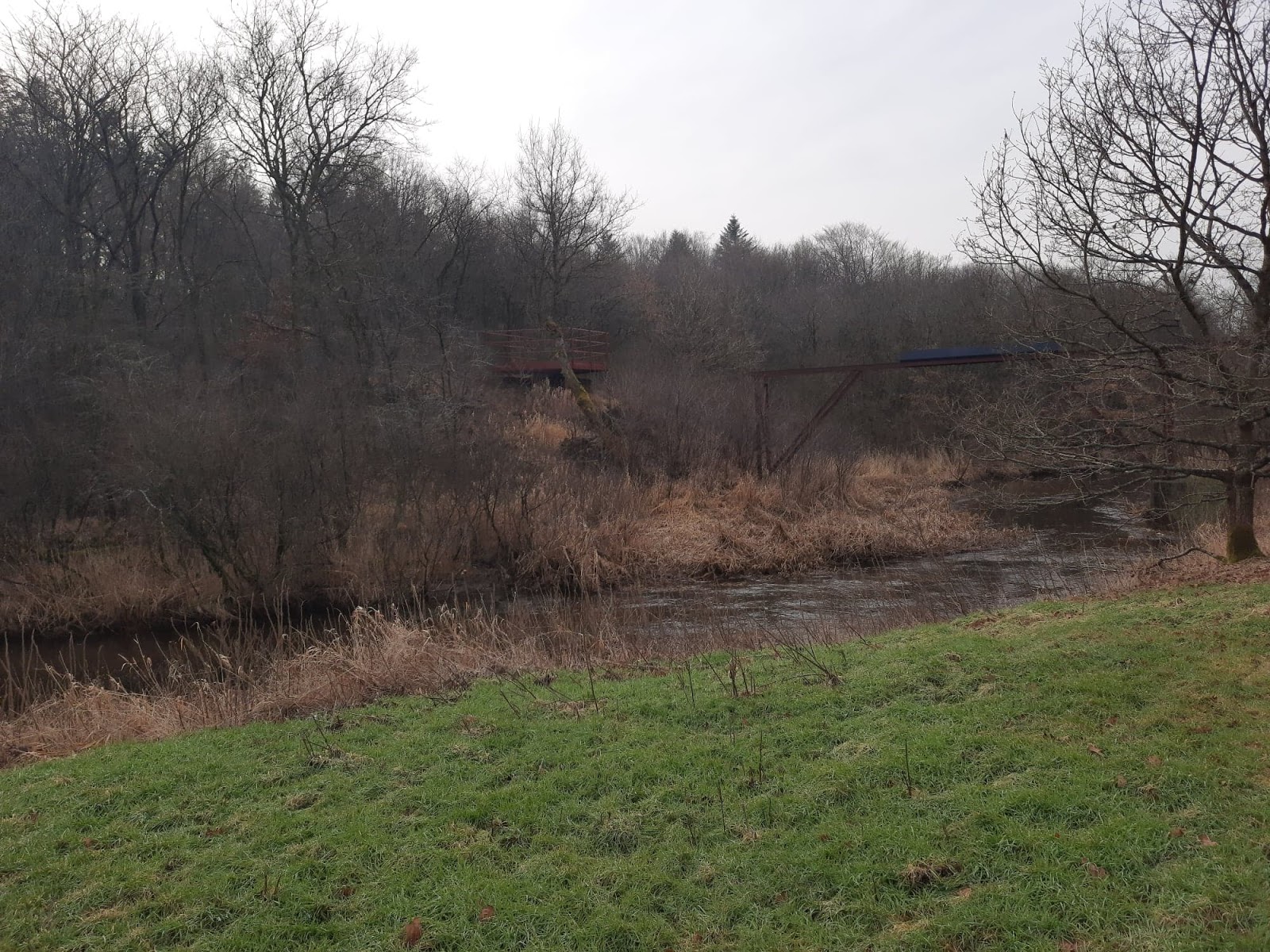 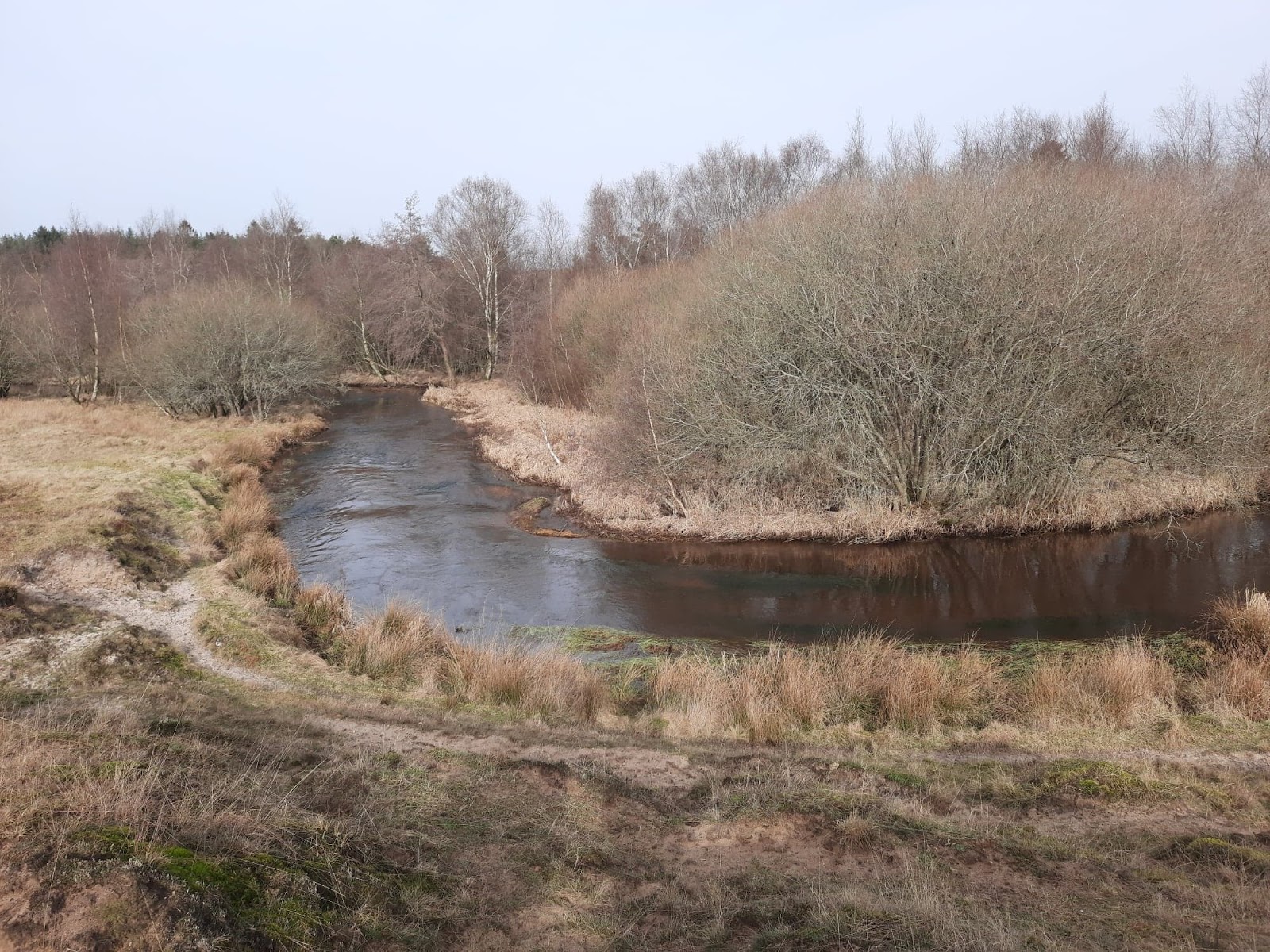 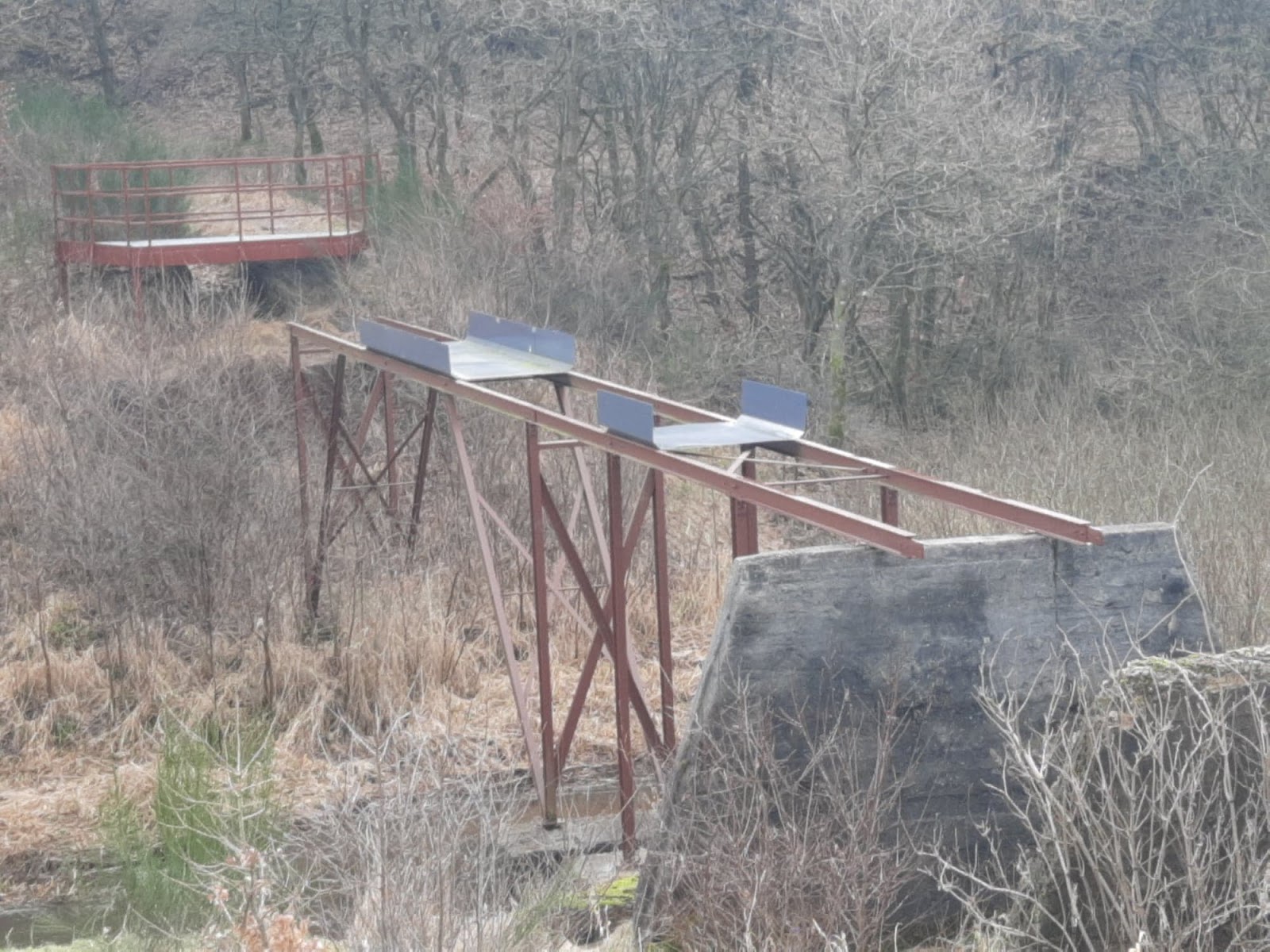 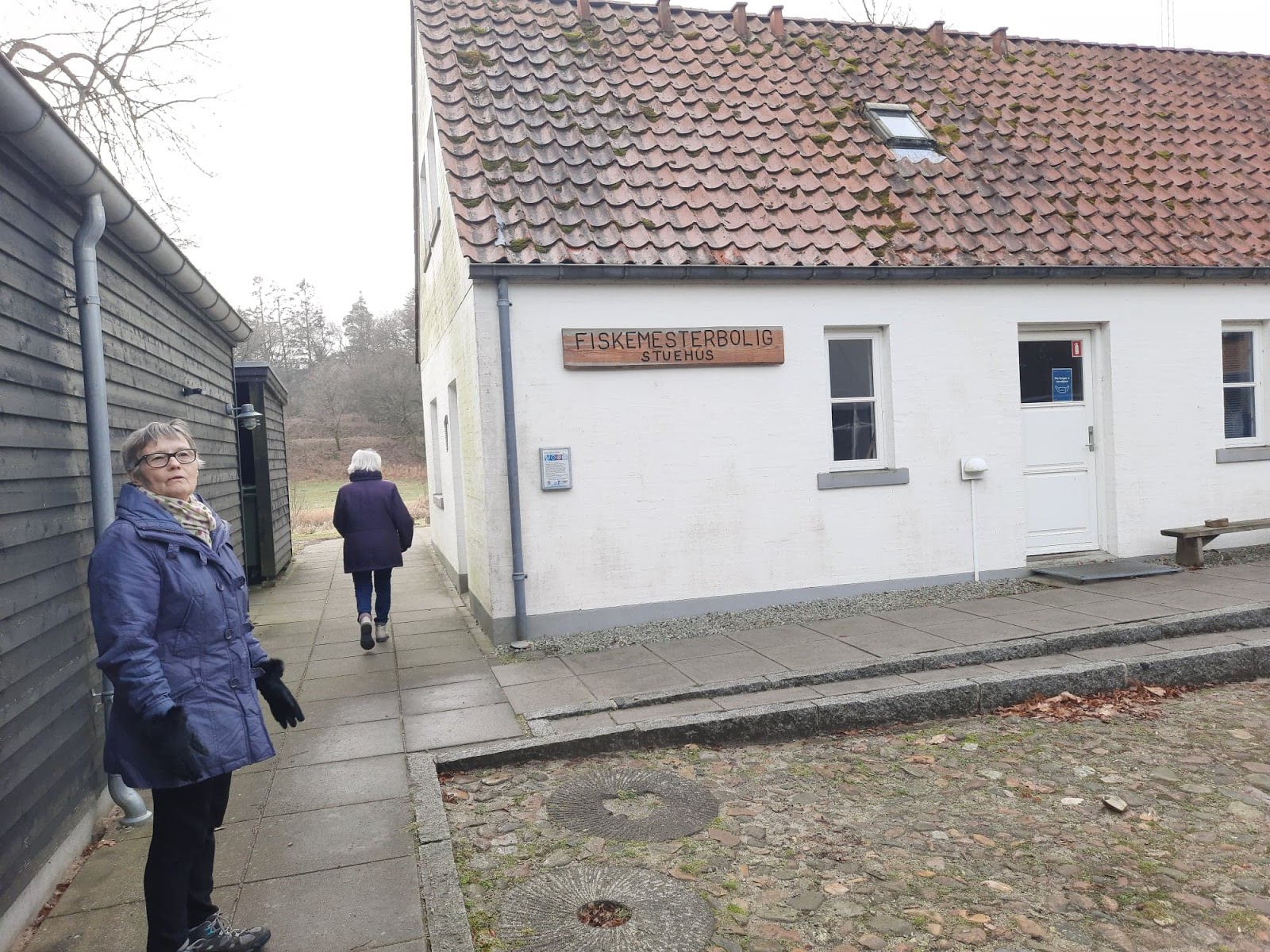 Hald indersøNæste tur blev til Hald indersø. Nu var isen og sneen væk og efter at have checket vejrudsigten blev det til en fredag i bragende solskin. En vidunderlig tur hvor Lilly mente, jeg godt kunne hoppe ud over skråningen og tage et dyp i søen, for hun havde 2 lommetørklæder med, jeg kunne tørre mig i, og Ingrid supplerede gerne med sit tørklæde.De er nu morsomme de damer.Madpakken måtte vi indtage stående, da der ikke var skyggen af borde og bænke på P-pladsen. Lilly har nu lært, at Kjøwenhavneren ikke drikker kaffe til maden men først bagefter, så hun nåede lige at stoppe Ingrid i at hælde kaffe i mit krus fra starten af frokosten.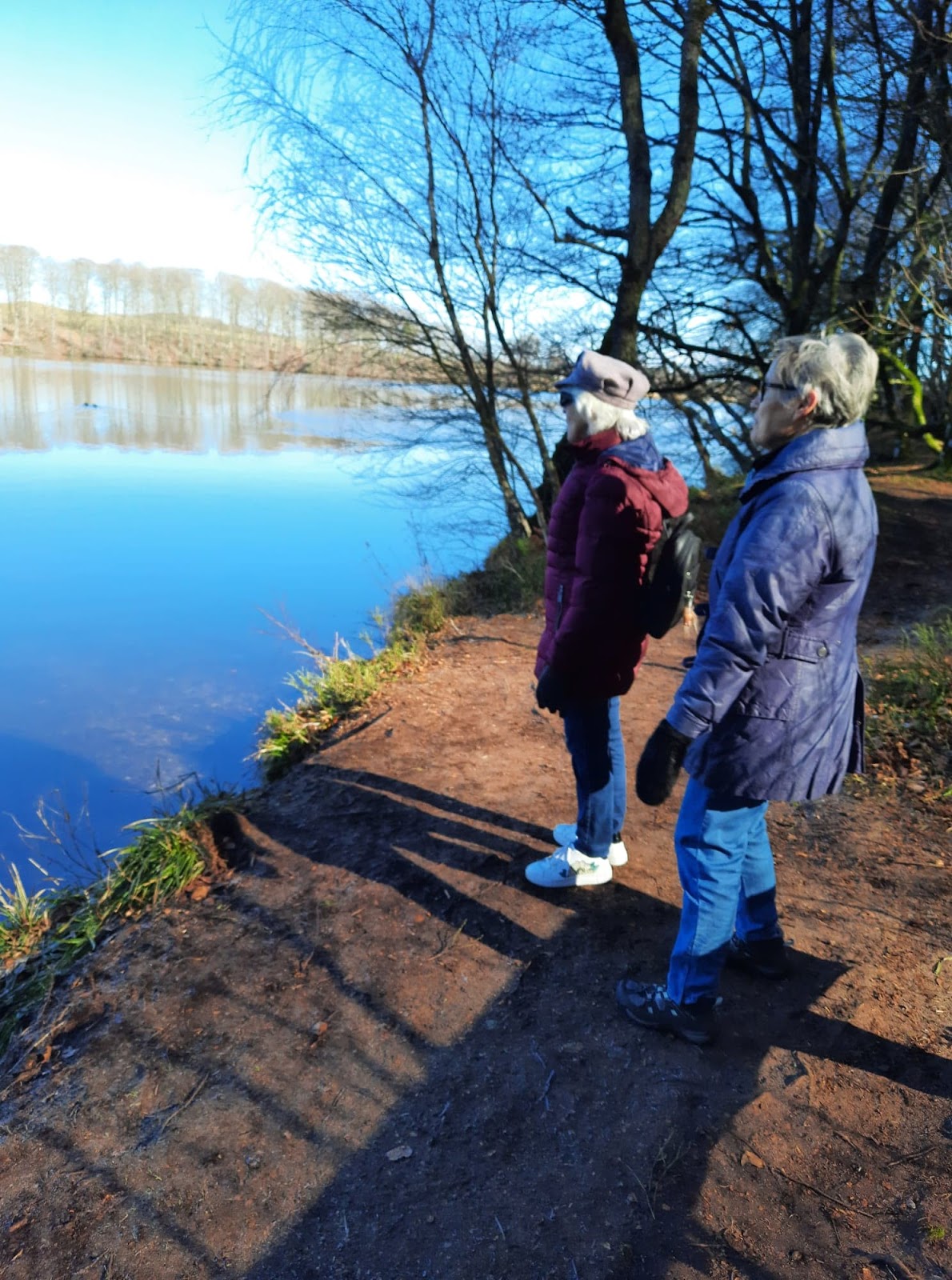 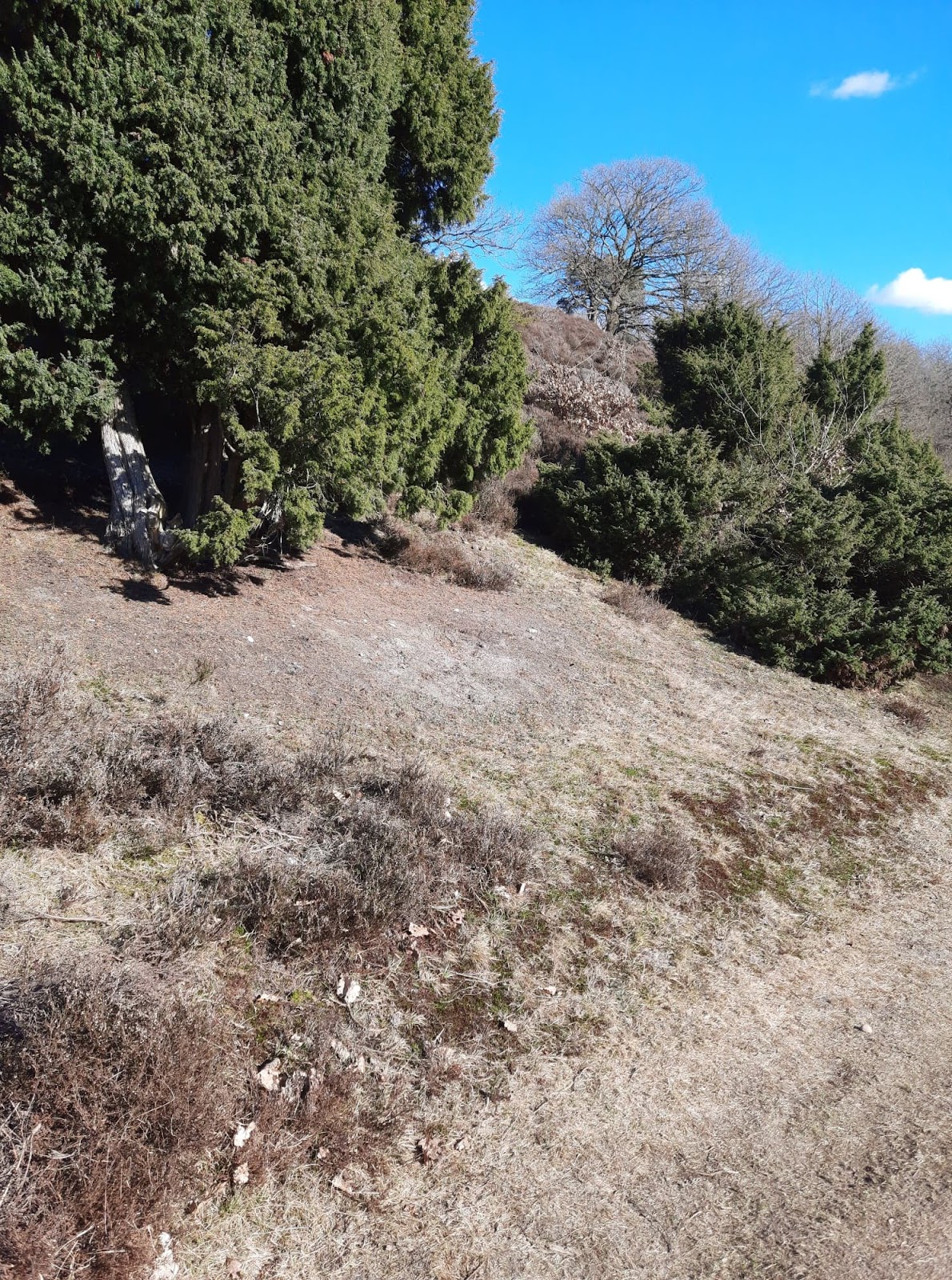 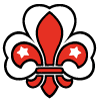 RIgtig dejligt at have lidt underholdning ind imellem når nu der ikke sker så meget andet.Kærlig hilsenIngrid, Lilly og Gitte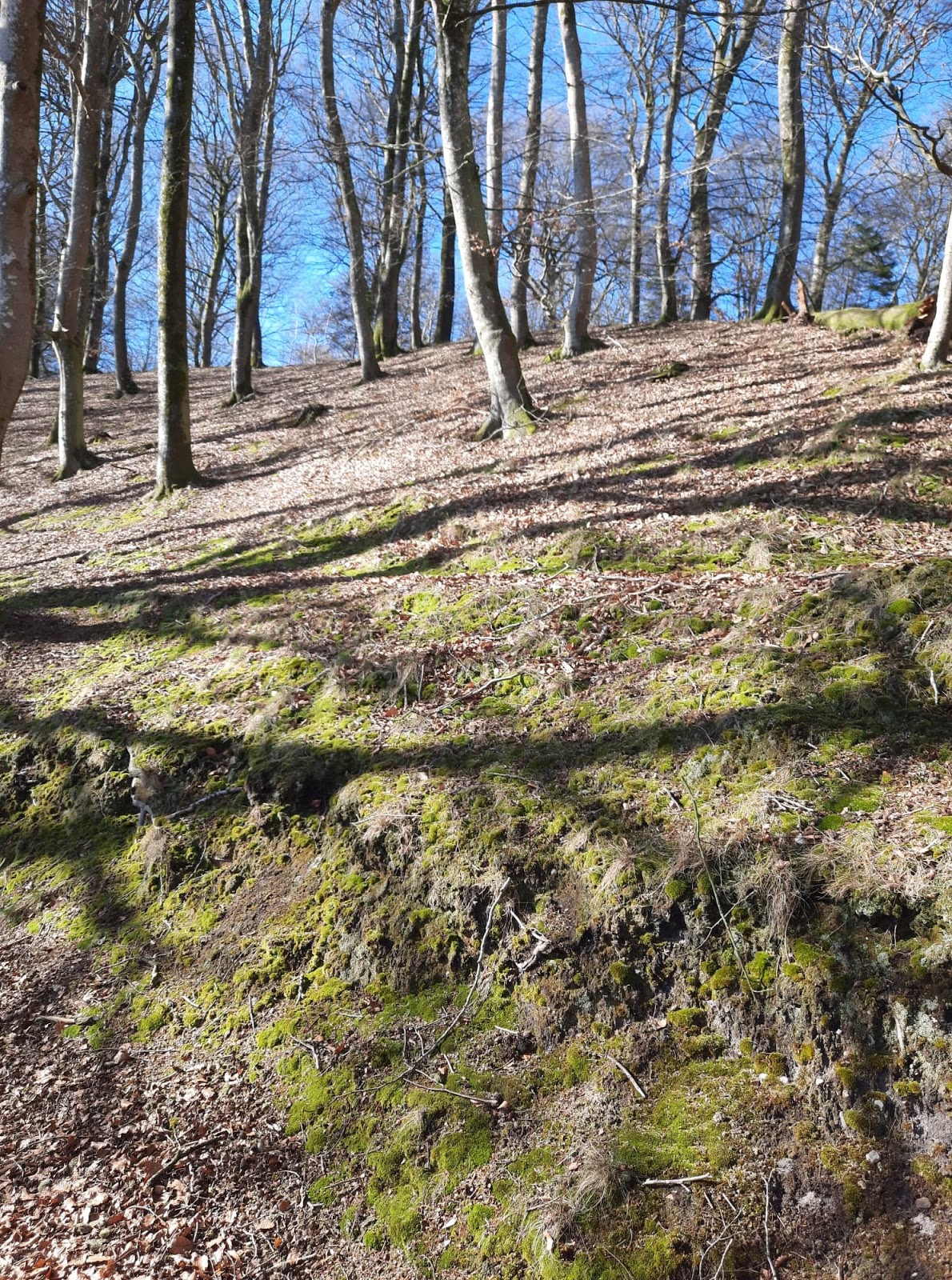 Adresseændringer og telefonnumreSonja Flensborg bor nu i Smedegade 16, 2,  lejl. 1, tlf. uændret 21139344Ingrid Kjers nye adresse er Møllehøj 10, 2 lejl. 3, tlf. uændret 93901702, men fastnetnr. er nedlagt Jytte Nielsen bor nu Nørregade 6B, 1 lejl. 4, tlf. uændret 60328960Nyt fra redaktørenBidrag til Budstikken kan sendes på mail efter følgende plan:Nr. 1 senest den 10. januarNr. 2 senest den 10. aprilNr. 3 senest den 10. augustNr. 4 senest den 10. novemberBidrag sendes som sædvanlig i word format til mariann_hansen@mail.dkNår Danmark åbnes igen, vil I få besked på afvikingen af arrangementer etc.Mariann 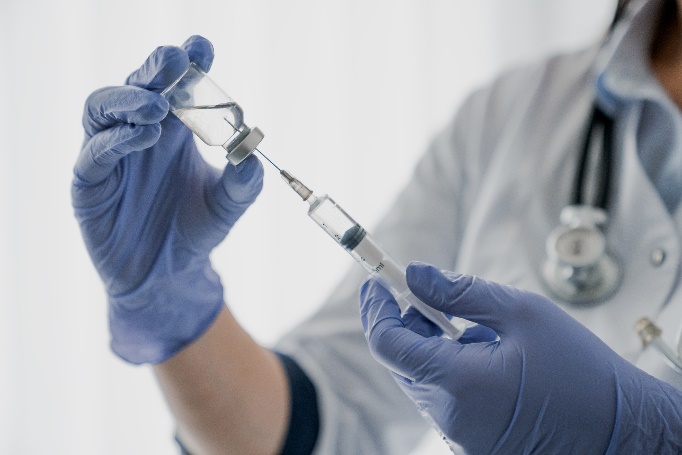 13jan.Nytårsgildehal AflystNorgesgade 17, Ikast18.3003feb. Gr. 3(4)Gildemøde AflystHardia19.00?feb.Distriktetuge 9 arrangement ??Aflyst17mar.Gr. 4(5)Gildeting UdsatHardia18.0017aprilSpejderlaugMusløb AflystHardia8.00-15.0028aprilGr. 5(1)Sct. Georg Gildehal AflystRøddnglund19.0019maj.Gr.2(3)gildemøde ? / Hardia 19.005jun.Niels-ErikGildets fødselsdagRibe10.0011aug.Gr. 3(4)GildetingRøddinglund17.308sept.Aktivitetsudv.SpejderlaugÆgteparløbBirkebæk19.0022.Sept.Gr. 5(1)Gildehal m. jubilæer og væbneroptagelseHardia19.00?nov.IkastFellowship  Ikast??nov.Fredslys08dec.Gr.2(3)Julegildehal m. væbneroptagelseHardia18.00Gruppe 1Gruppe 2Gruppe 3Gruppe 4Gruppe 5Nira HoveGerda Schou-JensenKaren Margrethe JegsenGitte Stæhr LarsenJonna LinnebjergPeter HoveLars Schou-JensenEvald SønderbyElsebeth BrøckerKurt LinnebjergInger HundahlLilly JohannessenMariann HansenJørgen BrøckerBirthe SkjærbækErik HundahlKarsten JohansenErik PedersenHenri PreetzmannConnie AhleIngelise IbsenGrethe ThingMona JensenTove KattrupKaje LindecronaGerda SchmidtAnnette StielJeanette BoserupIngrid KjerInger KristensenJytte NielsenLis BorreSonja FlensborgNiels-Erik KristensenAlice JohannesenUden for grupperne stårEbba Frandsen